Schule Hüslimatt, Sägestrasse 8, 4104 OberwilAn die Eltern / Erziehungsberechtigtender Schülerinnen / Schüler der Sekundarschule OberwilOberwil, 15. Oktober 2020Quarantäne aufgrund einer Covid-19-InfektionSehr geehrte Eltern und ErziehungsberechtigteIn der Sekundarschule Oberwil ist gestern bei einem Mitarbeiter das neue Corona-Virus nachgewiesen worden. Der Person geht es gut, sie ist daheim in Isolation. Vorsichtshalber sind die Fremdsprachenklassen, bei denen der Mitarbeitende im Unterricht war, bereits heute Morgen in Quarantäne geschickt worden. Die Quarantäne dauert bis und mit Donnerstag, 22.10.2020. Der Unterricht beginnt für diese Klassen wieder am Freitag, 23.10.2020.Zum jetzigen Zeitpunkt gibt es keine Hinweise, dass es zu einer Übertragung gekommen ist.Der Unterricht für alle anderen Klassen geht normal weiter.Sollte bei einer/einem Jugendlichen Beschwerden auftreten, bitten wir Sie, sich rasch an den Hausarzt / die Hausärztin zu wenden.Alle Massnahmen sind mit dem Kantonsarzt abgesprochen. Sollten weitere Fragen bestehen, dürfen Sie mich kontaktieren.Freundliche Grüsse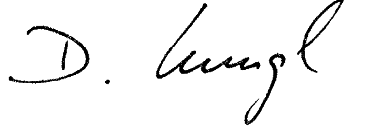 Doris Kungl, SchulleitungKopie: Schulrat der Sekundarschule OberwilBeat Lüthy, Amt für Volksschule, LiestalKantonsarzt BL